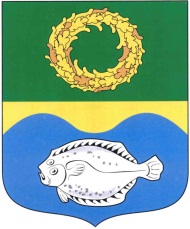 ОКРУЖНОЙ СОВЕТ ДЕПУТАТОВМУНИЦИПАЛЬНОГО ОБРАЗОВАНИЯ«ЗЕЛЕНОГРАДСКИЙ МУНИЦИПАЛЬНЫЙ ОКРУГКАЛИНИНГРАДСКОЙ ОБЛАСТИ»РЕШЕНИЕот 20 апреля 2022 г.                                                                      № 177Зеленоградск О внесении изменений в Положение о порядке организации и предоставления мест для размещения нестационарных торговых объектов на территории Зеленоградского городского округа, утвержденное решением окружного Совета депутатов Зеленоградского городского округа от 16.11.2021 № 109В соответствии с Федеральным законом от 06.10.2003 № 131-ФЗ «Об общих принципах организации местного самоуправления в Российской Федерации», Федеральным законом от 28.12.2009 № 381-ФЗ «Об основах государственного регулирования торговой деятельности в Российской Федерации», Федеральным законом от 26.07.2006 № 135-ФЗ «О защите конкуренции» окружной Совет депутатов Зеленоградского муниципального округаРЕШИЛ:Внести в Положение о порядке организации и предоставления мест для размещения нестационарных торговых объектов на территории Зеленоградского городского округа, утвержденное решением окружного Совета депутатов Зеленоградского городского округа от 16.11.2021 № 109, следующие изменения:        в статье 3:в пункте 5:           в подпункте 1 слова «(далее – официальный сайт)» заменить словами «,официальном сайте Российской Федерации в сети «Интернет» для размещения информации о проведении торгов www.torgi.gov.ru (далее – официальные сайты);          в подпункте 2 слова «официальном сайте» заменить словами «официальных сайтах»;           в подпункте 5 слова «официальном сайте» заменить словами «официальных сайтах»;            2) в пункте 6 слова «официальном сайте» заменить словами «официальных сайтах»;           3) в подпункте 1 пункта 7 слова «официального сайта в сети Интернет» заменить словами «официальных сайтов»;           4) дополнить пунктами 7.1, 7.2 следующего содержания:           «7.1. Организатор конкурса вправе принять решение о внесении изменений в извещение о проведении конкурса не позднее чем за пять дней до даты окончания подачи заявок на участие в конкурсе. В течение одного дня с даты принятия указанного решения такие изменения размещаются уполномоченным органом на официальных сайтах. При этом срок подачи заявок на участие в конкурсе должен быть продлен таким образом, чтобы с даты размещения на официальных сайтах внесенных изменений в извещение о проведении конкурса до даты окончания подачи заявок на участие в конкурсе он составлял не менее двадцати дней.           7.2. Организатор конкурса вправе отказаться от проведения конкурса не позднее чем за пять дней до даты окончания срока подачи заявок на участие в конкурсе. Извещение об отказе от проведения конкурса размещается на официальных сайтах в течение одного дня с даты принятия решения об отказе от проведения конкурса. В течение двух рабочих дней с даты принятия указанного решения уполномоченный орган вскрывает (в случае если на конверте не указаны почтовый адрес (для юридического лица) или сведения о месте жительства (для физического лица) заявителя) конверты с заявками на участие в конкурсе и направляет соответствующие уведомления всем заявителям. В случае, если установлено требование о внесении задатка, организатор конкурса возвращает заявителям денежные средства, внесенные в качестве задатка, в течение пяти рабочих дней с даты принятия решения об отказе от проведения конкурса.»;           5) в подпункте 7 пункта 9 после слов «архитектурный проект» дополнить словами «выполненный в соответствии с требованиями к его составу, композиционному и конструктивному решению по объекту, установленными конкурсной документацией»;           6) в пункте 21 слова «официальном сайте» заменить словами «официальных сайтах»;           7) абзацы четвертый, пятый пункта 33 изложить в следующей редакции:           «Для оценки заявок по критерию № 3 «Опыт работы хозяйствующего субъекта в сфере потребительского рынка» каждым членом комиссии каждой заявке выставляется значение в баллах от 0 до 1 в следующем порядке:            опыт работы до 1 года – 0 баллов;            опыт работы от 1 года до 3 лет - 0,3 балла;            опыт работы от 3 лет до 5 лет - 0,5 балла;            опыт работы от 5 лет до 8 лет - 0,8 балла;            опыт работы свыше 8 лет – 1 балл.            Весовой коэффициент, присуждаемый заявке по данному критерию, определяется как среднее арифметическое оценок в баллах всех членов конкурсной комиссии, умноженное на показатель значимости критерия, т.е. на 0,1 (10%).            Для оценки заявок по критерию № 4 «Архитектурный проект НТО» каждым членом комиссии на основании документов, представленных в заявке участника открытого конкурса, каждой заявке выставляется значение в баллах от 0 до 1 в следующем порядке:           несоответствие архитектурного проекта требованиям к его составу, композиционному и конструктивному решению по объекту, установленным конкурсной документацией – 0 баллов;           соответствие архитектурного проекта требованиям к его составу, композиционному и конструктивному решению по объекту, установленным конкурсной документацией – 0,5 балла.           При наличии в представленном проекте следующих решений значение увеличивается на соответствующее количество баллов:          наличие освещения прилегающей территории благоустройства и архитектурной подсветки объекта - 0,2 балла;            композиционное и конструктивное решение по объекту увязано с существующей окружающей застройкой и ландшафтом - 0,1 балла;           использование символики округа - 0,1 балла;           наличие доступных для граждан точек (разъемов) для подзарядки мобильных гаджетов - 0,1 балла.          Весовой коэффициент, присуждаемый заявке по данному критерию, определяется как среднее арифметическое оценок в баллах всех членов конкурсной комиссии, умноженное на показатель значимости критерия, т.е. на 0,4 (40%).»;          8) в пункте 37 слова «официальном сайте» заменить словами «официальных сайтах».Опубликовать решение в газете «Волна» и разместить на официальном сайте органов местного самоуправления Зеленоградского муниципального округа.          3.   Решение вступает в силу после его официального опубликования.ГлаваЗеленоградского муниципального округа                                      С.В. Кулаков